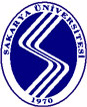 SİYASAL BİLGİLER FAKÜLTESİ DEKANLIĞIÇALIŞMA EKONOMİSİ VE ENDÜSTRİ İLİŞKİLERİ BÖLÜM BAŞKANLIĞINA	İnternet ilanında açıklanan ………………….................………….. dersinden ............. notu almış bulunmaktayım.	Başarı notuma etki eden tüm unsurların tekrar incelenmesini ve maddi hata olup olmadığının tarafıma bildirilmesini arz ederim.Adı ve Soyadı:… / … / 20.....İMZAÖğrenci No:… / … / 20.....İMZAProgramı:… / … / 20.....İMZATelefon No:… / … / 20.....İMZAE-Mail:… / … / 20.....İMZAAdresi:… / … / 20.....İMZA… / … / 20.....İMZA… / … / 20.....İMZA